NAME _________________________________4DATE _____________ PERIOD ____________CCC #1PATTERNS1. Observe the Predator / Prey simulation. http://www.eduweb.com/portfolio/studyworks/predators8a.htmlIndicate if the populations of the Lynx and Hare increase () or decrease () every 3 generations.G = Generation2. Why does the growth/increase of the Lynx’s population lag behind the hare population?__________________________________________________________________________________________________________________________3. When does the hare’s population increase?__________________________________________________________________________________________________________________________4. Predict what the graph would look like for both the lynx and hare’s populations between generations 30 and 40.__________________________________________________________________________________________________________________________5. Why were you able to make the prediction in question #4?_____________________________________________________________6. What is the PATTERN in this predator/prey relationship?__________________________________________________________________________________________________________________________PATTERN ACTIVITYWHAT DO YOU ALWAYS HAVE BUT ALWAYS LEAVE BEHIND???Materials: pencil, paper, tape, index fingerInstructions:1.Take a pencil and scribble on a piece of paper until you have a nice black mark.2. Rub your index finger in the black mark until the end of your finger is grayish/black.3. Obtain 2 to 3 inches of tape and press it onto your black covered index finger.4. Carefully remove the tape and place it on a piece of white paper.1. Describe what you see in your fingerprint? Is there a PATTERN in your fingerprint? ____________________________________________________________________________________________________________________________________________2. Compare your fingerprint with the students in your group. Draw the general shape of each of your fingerprints.3. How are fingerprints classified or categorized?_____________________________________________________________4. Explain how identifying patterns in fingerprints may be helpful.__________________________________________________________________________________________________________________________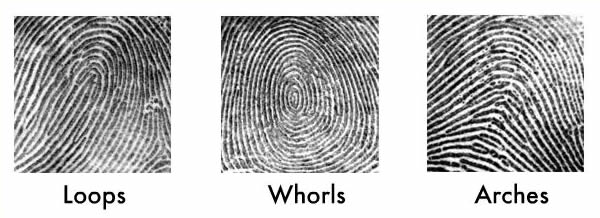 G 3G 6G 9G 12G 15G 18G 21G 24G 27G 30LynxHare